Schriftelijke vervolgvragen Behoorlijk Bestuur voor Den Helder & Julianadorp over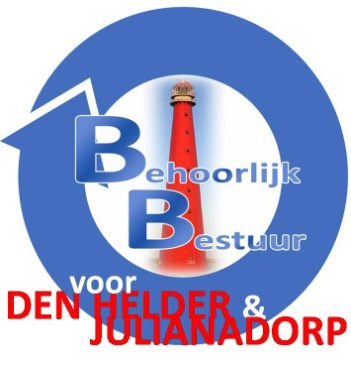 uw reactie op de motie betreffende de uitvoering van het huidige hondenbeleid, zaaknummer 2021-18196, en de separate beantwoording van de vragen van de fractie Behoorlijk Bestuur voor Den Helder&Julianadorp. 						28 MEI 2021Geacht collegeDe fractie van Behoorlijk Bestuur DH & Julianadorp heeft nog enkele vervolgvragen hierover:Bestaat er inmiddels een beleidsnota voor hondenbeleid in Den Helder?>Zo ja, zouden wij die graag van u ontvangen>Zo nee, waarom niet?Het is onze indruk dat de beslissingen die nu genomen worden erg “hap snap” zijn en niet volgens een vastgelegd beleid. >Bent u het hiermee eens?>Zo nee, waarom niet?Een zeer grote groep bewoners in Den Helder is hondeneigenaar, is er een mogelijkheid geweest tot inspraak van deze bewoners?>Zo ja, wanneer en zijn daar verslagen over?>Zo nee, waarom niet?Het is niet echt makkelijk om de ‘hondengebiedenkaart’ te vinden op de website, en wat wij ervan kunnen zien is dit een kaart met groene en rode vlakken. Rood is verboden gebied en groen is uitlaatgebied, echter nergens staat vermeld of dit uitlaatgebied ook losloopgebied is. Wij vinden deze kaart niet echt makkelijk toegankelijk voor bewoners, denk ook aan de oudere bewoner die vaak een hondje heeft. >U geeft aan dat u naar een betere manier om te communiceren met bewoners gaat zoeken.Kunt u dit op korte termijn realiseren?>Zo nee, waarom niet?Wanneer kan dit wel zijn gerealiseerd?Kunt u definiëren wat het verschil is tussen een uitlaat gebied en een hondenlosloopgebied? Dit is niet duidelijk aangegeven op de kaart.>Zo nee, waarom niet?Momenteel staan er nog hier en daar groene bordjes met hondenlosloopgebied, dus dit wekt nog meer verwarring bij de hondenbezitter.Wij zijn van mening dat het terugplaatsen van de weggehaalde losloopgebied bordjes een hoop verwarring zou schelen, daarbij zou je onder het bordje hondenlosloopgebied de regel ‘met opruimplicht’ kunnen plaatsen. Dit wordt ook in de gemeente Haarlem gedaan.>Kunt u zich hierin vinden?>Zo nee, waarom niet?Bij de ‘proef’ Timorpark geeft u aan dat u de communicatie hiermee duidelijker wil maken, daarom wordt het hele gebied Timorpark als losloopgebied aangemerkt. Behalve de speelplek/weideBent u het met ons eens dat honden geen bordjes kunnen lezen en daardoor ook op de >speelplek terechtkomen?>Zo nee, waarom niet?Afgezien van het feit dat het Timorpark in zijn geheel losloopgebied wordt, blijft van kracht dat het op de andere losloopgebieden niet duidelijk is/blijft of het om een losloop of uitlaatgebied gaat. Hoe wordt hiermee omgegaan?>Dus hoelang duurt de proef?>Worden er aanvullend informatie verstrekt aan bewoners wat betreft de andere gebieden?>Zo nee, waarom niet?U stelt dat het terugplaatsen van bordjes leidt tot verwarring omdat dit niet altijd overeenkomt met de online kaart. Echter de online kaart is dermate onduidelijk dat de hondenbezitter hierdoor nog meer in verwarring wordt gebracht. Het probleem met verkeerd geplaatste bordjes kan zich ook voordoen met bordjes zoals die worden geplaatst rond het Timorpark.>Ben u het hier met ons eens?>Zo nee, waarom niet?Namens de fractie van Behoorlijk Bestuur v DH & JulianadorpSylvia Hamerslag